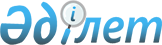 Об установлении водоохранных зон и полос, режима их хозяйственного
использования в пределах административных границ Алматинской области на реках Большая Алматинка, Тургень, Чилик,  Аксай, Ащибулак, Шарын, Текес, Курты, Аксу, Баскан, Усек, Тентек, Чиже, Сарканд, Лепсы, Хоргос, Борохудзир, Биен, Кызылагаш, Акешки, Чинжалы, Муканчи, Узынкаргалы, Копа, Жирен-Айгыр, Чемолган, Биже, Каркара, Ассы, Жаманты, Кастек, Таргап, Кукузек, Бельбулак, на озерах Сасыкколь, Жаланашколь и Куртинском, Бартогайском водохранилищахПостановление акимата Алматинской области от 21 ноября 2011 года N 246. Зарегистрировано Департаментом юстиции Алматинской области 22 декабря 2011 года N 2083      Примечание РЦПИ:

      В тексте сохранена авторская орфография и пунктуация.       

В соответствии с пунктом 2 статьи 39 и пунктом 2 статьи 116 Водного Кодекса Республики Казaхстан от 9 июля 2003 года, пунктом 8-1 статьи 27 Закона Республики Казахстан "О местном государственном управлении и самоуправлении в Республике Казахстан" от 23 января 2001 года, постановлением Правительства Республики Казахстан № 42 "Об утверждении Правил установления водоохранных зон и полос" от 16 января 2004 года, в целях поддержания водных объектов в состоянии, соответствующем санитарно-гигиеническим и экологическим требованиям, предотвращения загрязнения, засорения и истощения поверхностных вод, а также сохранения животного и растительного мира, акимат Алматинской области ПОСТАНOВЛЯЕТ:

       

1. Установить водоохранные зоны и полосы водных объектов, согласно приложению 1 на основании утвержденных проектных документаций:



      1) рабочий проект по установлению водоохранных зон и полос реки Большая Алматинка;



      2) рабочий проект по установлению водоохранных зон и полос реки Тургень;



      3) рабочий проект по установлению водоохранных зон и полос реки Чилик;



      4) рабочий проект по установлению водоохранных зон и полос реки Аксай;



      5) рабочий проект по установлению водоохранных зон и полос реки Ащибулак;



      6) рабочий проект по установлению водоохранных зон и полос реки Шарын;



      7) рабочий проект по установлению водоохранных зон и полос реки Текес;



      8) рабочий проект по установлению водоохранных зон и полос реки Курты;



      9) рабочий проект по установлению водоохранных зон и полос реки Аксу;



      10) рабочий проект по установлению водоохранных зон и полос реки Баскан;



      11) рабочий проект по установлению водоохранных зон и полос реки Усек;



      12) рабочий проект по установлению водоохранных зон и полос реки Тентек;



      13) рабочий проект по установлению водоохранных зон и полос реки Чиже;



      14) рабочий проект по установлению водоохранных зон и полос реки Сарканд;



      15) рабочий проект по установлению водоохранных зон и полос реки Лепсы;



      16) рабочий проект по установлению водоохранных зон и полос реки Хоргос;



      17) рабочий проект по установлению водоохранных зон и полос реки Борохудзир;



      18) рабочий проект по установлению водоохранных зон и полос реки Биен;



      19) рабочий проект по установлению водоохранных зон и полос реки Кызылагаш;



      20) рабочий проект по установлению водоохранных зон и полос реки Акешки;



      21) рабочий проект по установлению водоохранных зон и полос реки Чинжалы;



      22) рабочий проект по установлению водоохранных зон и полос реки Муканчи;



      23) рабочий проект по установлению водоохранных зон и полос реки Узынкаргалы;



      24) рабочий проект по установлению водоохранных зон и полос реки Копа;



      25) рабочий проект по установлению водоохранных зон и полос реки Жирен-Айгыр;



      26) рабочий проект по установлению водоохранных зон и полос реки Чемолган;



      27) рабочий проект по установлению водоохранных зон и полос реки Биже;



      28) рабочий проект по установлению водоохранных зон и полос реки Каркара;



      29) рабочий проект по установлению водоохранных зон и полос реки Ассы;



      30) рабочий проект по установлению водоохранных зон и полос реки Жаманты;



      31) рабочий проект по установлению водоохранных зон и полос реки Кастек;



      32) рабочий проект по установлению водоохранных зон и полос реки Таргап;



      33) рабочий проект по установлению водоохранных зон и полос реки Кукузек;



      34) рабочий проект по установлению водоохранных зон и полос реки Бельбулак;



      35) рабочий проект по установлению водоохранных зон и полос озера Сасыкколь;



      36) рабочий проект по установлению водоохранных зон и полос озера Жаланашколь;



      37) рабочий проект по установлению водоохранных зон и полос Куртинского водохранилища;



      38) рабочий проект по установлению водоохранных зон и полос Бартогайского водохранилища.

       

2. Установить режим хозяйственного использования в пределах водоохранных зон и полос водных объектов, согласно приложения 2.

       

3. Управлению земельных отношений Алматинской области совместно с дочерним государственным предприятием "Алматы научно-производственный центр зем" (по согласованию) отразить на картографических материалах границы водоохранных зон и полос и внести изменения в земельно-учетную документацию, согласно утвержденных проектов.

       

4. Контроль за исполнением настоящего постановления возложить на заместителя акима области Досымбекова Т.Д.

       

5. Настоящее постановление вводится в действие по истечении десяти календарных дней после дня его первого официального опубликования.      Аким Алматинской

      области                                    А. Мусаханов

Приложение 1

к постановлению

акимата Алматинской области

N 246 от 21 ноября 2011 года

"Об установлении водоохранных зон и полос,

режима их хозяйственного использования

в пределах административных границ

Алматинской области на реках Большая

Алматинка, Тургень, Чилик, Аксай, Ащибулак,

Шарын, Текес, Курты, Аксу, Баскан, Усек, Тентек,

Чиже, Сарканд, Лепсы, Хоргос, Борохудзир, Биен,

Кызылагаш, Акешки, Чинжалы, Муканчи,

Узынкаргалы, Копа, Жирен-Айгыр, Чемолган,

Биже, Каркара, Ассы, Жаманты, Кастек,

Таргап, Кукузек, Бельбулак, на озерах

Сасыкколь, Жаланашколь, Куртинском и

Бартогайском водохранилищах" 

Водоохранная зона и полоса в пределах административных границ

Алматинской области на реках Большая Алматинка, Тургень, Чилик,

Аксай, Ащибулак, Шарын, Текес, Курты, Аксу, Баскан, Усек,

Тентек, Чиже, Сарканд, Лепсы, Хоргос, Борохудзир, Биен,

Кызылагаш, Акешки, Чинжалы, Муканчи, Узынкаргалы, Копа,

Жирен-Айгыр, Чемолган, Биже, Каркара, Ассы, Жаманты, Кастек,

Таргап, Кукузек, Бельбулак, на озерах Сасыкколь, Жаланашколь и

Куртинском, Бартогайском водохранилищах.

Приложение 2

к постановлению

акимата Алматинской области

N 246 от 21 ноября 2011 года

"Об установлении водоохранных зон и полос,

режима их хозяйственного использования

в пределах административных границ

Алматинской области на реках Большая

Алматинка, Тургень, Чилик, Аксай, Ащибулак,

Шарын, Текес, Курты, Аксу, Баскан, Усек, Тентек,

Чиже, Сарканд, Лепсы, Хоргос, Борохудзир, Биен,

Кызылагаш, Акешки, Чинжалы, Муканчи,

Узынкаргалы, Копа, Жирен-Айгыр, Чемолган,

Биже, Каркара, Ассы, Жаманты, Кастек,

Таргап, Кукузек, Бельбулак, на озерах

Сасыкколь, Жаланашколь, Куртинском и

Бартогайском водохранилищах" 

Режим хозяйственного использования водоохранных зон и полос

      1. Настоящий режим разработан в соответствии с Водным Кодексом Республики Казахстан, техническими указаниями по проектированию водоохранных зон и полос поверхностных водных объектов и на основании утвержденных проектов.

       

2. В пределах водоохранных полос запрещаются:



      1) хозяйственная и иная деятельность, ухудшающая качественное и гидрологическое состояние (загрязнение, засорение, истощение) водных объектов;



      2) строительство и эксплуатация зданий и сооружений, за исключением водохозяйственных и водозаборных сооружений и их коммуникаций, мостов, мостовых сооружений, причалов, портов, пирсов и иных объектов транспортной инфраструктуры, связанных с деятельностью водного транспорта, а также рекреационных зон на водном объекте;



      3) предоставление земельных участков под садоводство и дачное строительство;



      4) эксплуатация существующих объектов, не обеспеченных сооружениями и устройствами, предотвращающими загрязнение водных объектов и их водоохранных зон и полос;



      5) проведение работ, нарушающих почвенный и травяной покров (в том числе распашка земель, выпас скота, добыча полезных ископаемых), за исключением обработки земель для залужения отдельных участков, посева и посадки леса;



      6) устройство палаточных городков, постоянных стоянок для транспортных средств, летних лагерей для скота;



      7) применение всех видов удобрений.

       

3. В пределах водоохранных зон запрещаются:



      1) ввод в эксплуатацию новых и реконструированных объектов, не обеспеченных сооружениями и устройствами, предотвращающими загрязнение и засорение водных объектов и их водоохранных зон и полос;



      2) проведение реконструкции зданий, сооружений, коммуникаций и других объектов, а также производство строительных, дноуглубительных и взрывных работ, добыча полезных ископаемых, прокладка кабелей, трубопроводов и других коммуникаций, буровых, земельных и иных работ без проектов, согласованных в установленном порядке с местными исполнительными органами, уполномоченным органом, уполномоченным государственным органом в области охраны окружающей среды, центральным уполномоченным органом по управлению земельными ресурсами, уполномоченными органами в области энергоснабжения и санитарно-эпидемиологического благополучия населения и другими заинтересованными органами;



      3) размещение и строительство складов для хранения удобрений, пестицидов, ядохимикатов и нефтепродуктов, пунктов технического обслуживания, мойки транспортных средств и сельскохозяйственной техники, механических мастерских, устройство свалок бытовых и промышленных отходов, площадок для заправки аппаратуры пестицидами и ядохимикатами, взлетно-посадочных полос для проведения авиационно-химических работ, а также размещение других объектов, отрицательно влияющих на качество воды;



      4) размещение животноводческих ферм и комплексов, накопителей сточных вод, полей орошения сточными водами, кладбищ, скотомогильников, а также других объектов, обусловливающих опасность микробного загрязнения поверхностных и подземных вод;



      5) выпас скота с превышением нормы нагрузки, купание и санитарная обработка скота и другие виды хозяйственной деятельности, ухудшающие режим водоемов;



      6) применение способа авиаобработки ядохимикатами и авиаподкормки минеральными удобрениями сельскохозяйственных культур и лесонасаждений на расстоянии менее двух тысяч метров от уреза воды в водном источнике;



      7) применение пестицидов, на которые не установлены предельно допустимые концентрации, внесение удобрений по снежному покрову, а также использование в качестве удобрений необезвреженных навозосодержащих сточных вод и стойких хлорорганических ядохимикатов.
					© 2012. РГП на ПХВ «Институт законодательства и правовой информации Республики Казахстан» Министерства юстиции Республики Казахстан
				N п/пВодный объектШирина водоохранной зоны, метрШирина водоохранной полосы, метр12341Река Большая Алматинка300-100035-1002Река Тургень550-170055-1003Река Чилик500-100035-1004Река Аксай500-100035-1005Река Ащибулак500-55060-1006Река Шарын500-100035-1007Река Текес500-100035-1008Река Курты500-170035-2009Река Аксу500-100035-10010Река Баскан500-90035-10011Река Усек500-100035-10012Река Тентек550-100050-10013Река Чиже500-130035-15014Река Сарканд500-100055-10015Река Лепсы500-100035-10016Река Хоргос500-110035-10017Река Борохудзир500-80035-10018Река Биен500-90035-10019Река Кызылагаш500-100050-10020Река Акешки500-100035-10021Река Чинжалы500-100035-10022Река Муканчи500-100035-10023Река Узынкаргалы500-100035-10024Река Копа500-80035-10025Река Жирен-Айгыр500-90035-10026Река Чемолган500-100035-10027Река Биже500-80035-10028Река Каркара500-100035-10029Река Ассы500-100035-10030Река Жаманты500-100035-10031Река Кастек500-90035-10032Река Таргап500-85035-10033Река Кукузек500-60035-10034Река Бельбулак500-70035-10035Озеро Сасыкколь100010036Озеро Жаланашколь100010037Куртинское водохранилище100010038Бартогайское водохранилище50035-100